Prevalence of Contagious Ecthyma in Goats in Khagrachhari Sadar Thana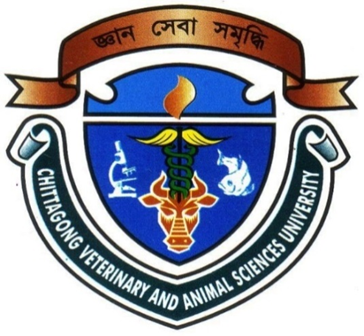 Submitted ByKUSHAL CHAKMAROLL NO: 2010/61REGISTRATION NO: 00539INTERN ID: E-45SESSION: 2009-10Clinical Report Presented In Partial Fulfillment of the Requirement for the Degree DVM (Doctor of Veterinary Medicine)Faculty of Veterinary MedicineCHITTAGONG VETERINARY AND ANIMAL SCIENCES UNIVERSITY,KHULSHI ,CHITTAGONG-4202.Prevalence of Contagious ecthyma in Goats in Khagarachhari sadar ThanaApproved: …………………………………………………………….Dr. Md. Mizanur RahmanProfessorDept. of Medicine and SurgeryFaculty of Veterinary Medicine (FVM)Chittagong Veterinary and Animal Sciences UniversitySeptember, 2015